Publicado en Valencia el 06/10/2022 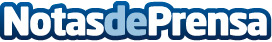 Rafa Soler inaugura un ciclo gastronómico de chefs con estrella Michelin en La PerfumeríaRafa Soler, chef de Audrey’s Restaurant (Calpe) ofrecerá el próximo 18 de octubre servicio de comida y cena en el restaurante del Hotel Palacio Vallier (5*) con un menú degustación elaborado con productos de temporadaDatos de contacto:Queralt Flotats663 943 389Nota de prensa publicada en: https://www.notasdeprensa.es/rafa-soler-inaugura-un-ciclo-gastronomico-de Categorias: Gastronomía Valencia Turismo Restauración http://www.notasdeprensa.es